УКРАЇНСЬКА ІНЖЕНЕРНО-ПЕДАГОГІЧНА АКАДЕМІЯТехнологічний факультет Кафедраіноземних мовСИЛАБУСІноземна мова (Англійська)Харків 2019Коротка анотація до курсу.Цей курс призначений для навчання аспірантів використання англійської мови у проведенні їхніх наукових досліджень. Навчання проводиться паралельно з вивченням загальних академічних конструкцій, необхідних для грамотного написання різноманітних наукових робіт. Програма розрахована на один рік навчання. Вивчення матеріалу реалізується за допомогою чотирьох видів мовленнєвої діяльності – говоріння, аудіювання, читання, письма. Допуском до складання іспиту є підготовлений реферат українською мовою, як результат опрацювання наукової літератури у рамках обраної теми дисертаційного дослідження аспіранта. Навчання розраховане на 10 годин лекційних занять – у осінньому семестрі (6 годин) та весняному семестрі (4 години); 140 аудиторних годин по 2 години 2 рази на тиждень у осінньому семестрі (64 години) та весняному семестрі (76 годин) й 90 годин на самостійну роботу студентів – у осінньому семестрі (40 годин) та весняному семестрі (50 годин).2. 	Мета та цілі курсу - досягнення такого рівня знань, навичок і вмінь, який забезпечує необхідну для науковця комунікативну самостійність у сферах професійного, академічного й ситуативно-побутового спілкування в усній та письмовій формах. Завдання навчальної дисципліни полягає у вдосконаленні й подальшому розвиткові знань, навичок і вмінь з іноземної мови, набутих в обсязі програми вищої школи, та їх активізації для здійснення науково-дослідної діяльності.3. 	Формат навчальної дисципліни - Очний (offline) Результати навчання  Інтегральна компетентність: Здатність до вирішення комплексних проблем в освітній галузі під час професійної або дослідницько-інноваційної діяльності, що передбачає глибоке переосмислення наявних та створення нових цілісних знань та професійної практики.Загальні компетентності:ЗК 4. Здатність демонструвати культуру наукового усного і писемного мовлення державною та іноземними мовами під час презентації та обговорення результатів наукового дослідження.ЗК 5. Здатність налагоджувати наукову взаємодію, співробітництво, дотримуючись етичних норм професійної діяльності.Програмні результати:ПРН 5. Ефективно спілкуватися (усно та письмово) українською та іноземною мовами в науковому просторі для розв’язання психолого-педагогічних завдань освітньої галузі.ПРН 6. Здійснювати публічну апробацію результатів досліджень, сприяти їх поширенню в міжнародному науковому просторі.ПРН 7. Демонструвати лідерські якості, навички міжособистісної взаємодії, вміння працювати в команді дослідників, дотримуючись принципів наукової етики.5.   Обсяг курсуОзнаки навчальної дисципліни:Пререквізити - Рівень володіння іноземною мовою вступників має бути не нижче рівня В2 – С1 відповідно до Загальноєвропейських Рекомендацій Ради Європи з питань освіти.8. Постреквізити – результати навчання могутть бути використані при написанні наукових досліджень англійською мовою; для того, щоб брати участь у міжнародних конференціях, виступаючи з науковими доповідями; для професійної комунікації з колегами з закордону.9. Технічне й програмне забезпечення та/або обладнання –проєктор,комп’ютер, екран, колонки. 10. Політики курсу –усі завдання повинні бути виконані вчасно, необхідно відвідати 70 відсотків практичних та лекційних занять, написати дві модульні роботи, залікову роботу, розробити та зачистити реферат з прочитаної літератури та скласти іспит. 11. Календарно-тематичний план (схема)навчальної дисципліни12. Система оцінювання та вимогиЗагальна система оцінювання:Навчальна дисципліна оцінюється за 100-бальною шкалою.Робота здобувача впродовж семестру/екзамен - 73/27Шкала оцінювання з навчальної дисципліниШкала оцінювання: національна та ECTSУмови допуску до підсумкового контролю: Відпрацювання усіх модульних робіт;Оцінка за реферат не менше, ніж 15 балів з 20 можливих.Самостійна робота (опрацювання першоджерел) здобувача впродовж навчального року оцінено не менше, ніж на 20 балів.13. Питання до екзамену/залікуІспит з іноземної (англійської) мови проводиться у тестовій формі та усної співбесіди згідно з тематикою наукового дослідження і фаху. Зміст тестових питань охоплює навчальну програму дисципліни та складається з метою забезпечення перевірки знань, умінь і навичок аспіранта з іноземної (англійської) мови. Загальна кількість тестових завдань – 42.14. Рекомендована література та інформаційні ресурсиОсновна (базова) літератураАнглійська мова : методичні вказівки по проведенню практичних занять з підгот. до склад. канд. іспиту для аспірантів денної та заоч. форм навч. інж. та інж.-пед. спец. / К. О. Ремізанцева ; Укр. інж.-пед. акад. – Харків : [Б. в.], 2016. – 52 с.Англійська мова : методичні вказівки по організації та плануванню самостійної роботи при кредитно-трансферної організації навчального процесу для  аспірантів денної та заоч. форм навч. інж. та інж.-пед. спец. / К. О. Ремізанцева ; Укр. інж.-пед. акад. – Харків : [Б. в.], 2016. – 30 с.Англійська мова :  конспект лекцій для аспірантів денної та заоч. форм навч. інж. та інж.-пед. спец. / К. О. Ремізанцева ; Укр. інж.-пед. акад. – Харків : [Б. в.], 2016. – 50 с.  Додаткова (допоміжна) літератураMcCormackJoan, SlaghtJohn. English for academic study: extendedwritingandresearchskills. Coursebook. GarnetEducation. 2012. – 154 p.McCormackJoan, Sebastian Watkins. English for academic study: speaking. Coursebook. GarnetEducation. 2009. – 127 p. SlaghtJohn, Paddy Harben. English for academic study: reading. Coursebook. GarnetEducation. 2009. – 76 p.SlaghtJohn, Paddy Harben, Anne Pallant. English for academic study: reading and writing. Sourcebook. GarnetEducation. 2009. – 64 p. Campbell Colin, Smith Jonathan. English for academic study: listening. Coursebook. GarnetEducation. 2009. – 85 p.Інформаційні ресурсиhttp://www.englishforacademicstudy.com /http://maps.google.com/http://englishtips.org/http://www.bbc.co.ukhttp://www.english-easy.infoЗміст силабусу відповідає робочій програмі навчальної дисципліни.Завідувач кафедри  Г.І.Зеленін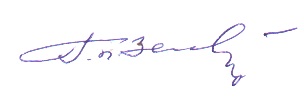 КафедраКафедра іноземних мовDepartment offoreign languageshttp://fl.uipa.edu.ua/?cat=7&lang=ukНазва навчальної дисципліниІноземна мова (Англійська)Foreign Language (English)Навчальна дисципліна ведеться англійською мовоюРівень вищої освітиДоктор філософіїВикладач (-і)1. Кандидат психологічних наук, доцент, Зеленін Геннадій Іванович (лекційні та практичні);профайл викладача: https://scholar.google.com/citations?user=53RFgHQAAAAJ&hl=ru;контактний телефон: (057)733-19-59;електронна пошта: fl@uipa.edu.uaКонсультаціїОчні консультації:Зеленін Г.І. щосереди та щоп’ятниці 1500-1600 в ауд. 309/1Он лайн- консультації: Усі запитання можна надсилати на електронну поштуЗеленіна Г.І., вказану в цьому силабусі.Види навчальних занятьКількість годин (кредитів)Форми поточного та підсумкового контролюЛекції10Опитування, мозковий штурмПрактичні заняття140Опитування, письмові модульні роботиСамостійна робота90РефератВсього240 (8 кредитів)Підсумковий контроль: Екзамен Навчальний рікКурс(рік навч.)СеместрСпеціальність (спеціалізація)Нормативна/вибіркова2019/202011 (осінь)011 Освітні, педагогічні науки, 015 Професійна освіта (за спеціалізаціями), 053 Психологія, 073 Менеджмент, 113 Прикладна математика, 131 Прикладна механіка, 133 Галузеве машинобудування, 152 Метрологія та інформаційно - вимірювальна техніка.нормативна (Н)2019/202012 (весна)011 Освітні, педагогічні науки, 015 Професійна освіта (за спеціалізаціями), 053 Психологія, 073 Менеджмент, 113 Прикладна математика, 131 Прикладна механіка, 133 Галузеве машинобудування, 152 Метрологія та інформаційно - вимірювальна техніка.нормативна (Н)№Вид і номерзанятьТема заняття або завдання на самостійну роботуК-тьгодинЗмістовий модуль № 1. Змістовий модуль № 1. Змістовий модуль № 1. Змістовий модуль № 1. 1Лекція 1Мета та завдання аспірантського курсу.21Практичне заняття 1Структура речення в англійській мові у порівнянні зі структурою речення в українській  мові. Розповідне, питальне та заперечне речення. Типи питань81Практичне заняття 2Дієслово. Допоміжні, питальні та смислові дієслова.Спосіб (дійсний, умовний, наказовий). Система часів.161Самостійна робота 1Самостійно опрацювати теми практичних занять132Лекція 2Особливості наукового функціонального стилю22Практичне заняття 3Активний і пасивний стан. Особливості використання і перекладу пасивного стану. Узгодження часів.82Практичне заняття 4Безособові форми дієслова. Дієприкметник, функції та способи перекладу. Інфінітив, функції та способи  перекладу. Герундій, функції та способи перекладу.82Самостійна робота 2Самостійно опрацювати теми практичних занять133Лекція 3Теоретичні основи анотування та реферування.83Практичне заняття 5Модальні дієслова та їх еквіваленти.Умовний спосіб. Емфатичні конструкції.163Практичне заняття 6Функції дієслів tobe, tohave, todo, will, should, would. Функції дієслів із закінченням -ing, -ed.83Самостійна робота 3Самостійно опрацювати теми практичних занять14Всього за змістовий модуль 1 – 110 год. (лекцій – 6 год., ПЗ – 64 год., СР – 40 год.)Всього за змістовий модуль 1 – 110 год. (лекцій – 6 год., ПЗ – 64 год., СР – 40 год.)Всього за змістовий модуль 1 – 110 год. (лекцій – 6 год., ПЗ – 64 год., СР – 40 год.)4Лекція 4Корекція вимови, вдосконалення навичок вимови при читанні.24Практичне заняття 7Іменник. Утворення множини. Присвійний відмінок. Артикль.164Практичне заняття 8Займенник (загальні  відомості). Особові, присвійні, вказівні займенники. Неозначені займенники some, any і заперечний займенник. no. Кількісні займенники many, much, few. Неозначено-особовий займенник one, його функції. Підсилювальні та зворотні займенники.Прикметник. Прислівник. Ступені порівняння.164Самостійна робота 4Самостійно опрацювати теми практичних занять165Лекція 5Труднощі перекладу наукової та технічної літератури з англійської на рідну.25Практичне заняття 9Числівник. Кількісні та порядкові числівники. Дріб. Читання формул, хронологічних дат, позначень часу.85Практичне заняття 10Граматичні особливості перекладу, (артикль, іменник, прикметник, числівник, займенник, дієслово, прислівник,  прийменник, сполучник). Конструкції типу themore, thebetter, there + be.85Практичне заняття 11Синтаксичні особливості перекладу (умовне речення, неозначено-особові та безособові речення, безсполучникові підрядні речення, складнопідрядні речення, еліпсис, емфаза, інверсія, подвійне керування та ін.).85Самостійна робота 5Написання реферату.Самостійно опрацювати теми практичних занять186Практичне заняття 12Лексичні особливості перекладу (багатозначність,  конверсія, синонімія, неологізми, "фальшиві друзі перекладача", британський та американський варіанти англійської мови, термін, уживані вирази та службові слова, іншомовні запозичені, абревіатури, умовні позначення, власні назви, англійська система мір та ваги тощо).86Практичне заняття 13Жанрові особливості перекладу. Найуживаніші суфікси, префікси англійської мови науково-технічної літератури та їх значення. Основні суфікси іменників, прикметників, дієслів, прислівників.86Практичне заняття 14Підготовка до іспиту46Самостійна робота 6Самостійно опрацювати теми практичних занять16Всього за змістовий модуль 2 – 130 год. (лекцій – 4 год., ПЗ – 76 год., СР – 50 год.)Всього за змістовий модуль 2 – 130 год. (лекцій – 4 год., ПЗ – 76 год., СР – 50 год.)Всього за змістовий модуль 2 – 130 год. (лекцій – 4 год., ПЗ – 76 год., СР – 50 год.)Всього з навчальної дисципліни 1 – 240 год. (лекцій – 10 год., ПЗ – 140 год., СР – 90 год.)Всього з навчальної дисципліни 1 – 240 год. (лекцій – 10 год., ПЗ – 140 год., СР – 90 год.)Всього з навчальної дисципліни 1 – 240 год. (лекцій – 10 год., ПЗ – 140 год., СР – 90 год.)№Види робіт здобувачаОцінка1.Робота на лекціях та практичних заняттях0-102.Самостійна робота (опрацювання першоджерел)0-253.Написання реферату 0-154.Захист реферату0-55.Виконання модульних тестів0-106.Виконання залікового тесту0-87.Екзамен0-27Всього за навчальну дисципліну0-100Підсумкова оцінка Оцінка ECTSОцінка за національною шкалою(екзамен)Оцінка за національною шкалою(залік)90 – 100Авідмінно  зараховано82–89Вдобре 74–81Сдобре 64–73Dзадовільно 60–63Е задовільно 35–59FXнезадовільно з можливістю повторного складаннянезараховано0–34Fнезадовільно з обов’язковим повторним вивченням дисципліни